津市市人民检察院随案移送赃证款物品清单我院于2019年10月23日，将李海峰受贿行贿罪案涉案车辆移送津市市人民法院处理。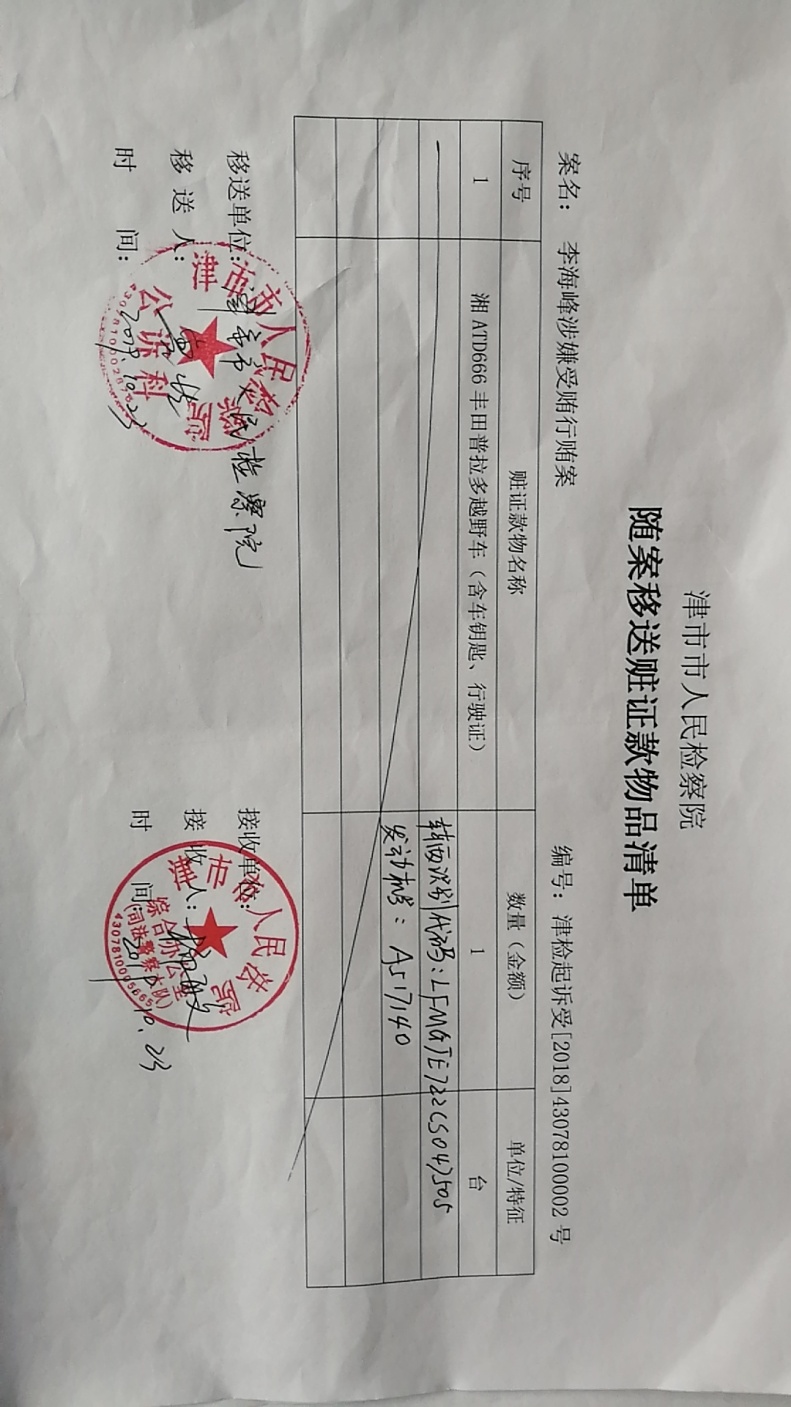 